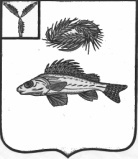 АДМИНИСТРАЦИЯ ЕРШОВСКОГО МУНИЦИПАЛЬНОГО РАЙОНАСАРАТОВСКОЙ ОБЛАСТИ	 П О С Т А Н О В Л Е Н И Еот 30.07.2013 № 1343                                г.Ершов«Об утверждении перечня должностных лиц органов местного самоуправления Ершовского  муниципального района, уполномоченных составлять протоколы об административных правонарушениях»Руководствуясь Законом Саратовской области № 41 – ЗСО «Об административных комиссиях и наделении органов местного самоуправления государственными полномочиями по образованию и обеспечению деятельности административных комиссий, определению перечня должностных лиц уполномоченных составлять протоколы об административных правонарушениях»  администрация Ершовского муниципального района ПОСТАНОВЛЯЕТ:1. Утвердить перечень должностных лиц органов местного самоуправления Ершовского муниципального района Саратовской области уполномоченных составлять протоколы об административных правонарушениях предусмотренных статьями 1.2-1.4,3.1,4.1-4.6,8.1,8.2,8.3. закона Саратовской области № 104-ЗСО «Об административных правонарушениях на территории Саратовской области» согласно приложению.2. Признать утратившими силу: - п.1 постановления администрации Ершовского муниципального района Саратовской области от 29.01.2013 г. № 89 «О внесении изменений в приложение к постановлению Администрации Ершовского муниципального района от 17.02.2011 г. № 209 «Об утверждении перечня должностных лиц органов местного самоуправления Ершовского  муниципального района, уполномоченных составлять протоколы об административных правонарушениях»; - постановление администрации Ершовского муниципального района Саратовской области от 27.02.2013 г. № 208 «О внесении дополнений в приложение к постановлению Администрации Ершовского муниципального района от 29.01.2013 г № 89 «Об утверждении перечня должностных лиц органов местного самоуправления Ершовского  муниципального района, уполномоченных составлять протоколы об административных правонарушениях».	3. Отделу кадров, делопроизводства и контроля обнародовать настоящее постановление и разместить на сайте администрации Ершовского муниципального района в сети Интернет.Глава администрации                                                                    С.А. Зубрицкая Приложение к постановлению                                                                                                             администрации ЕМР                                                                                                             от _____________ № _______ПЕРЕЧЕНЬдолжностых лиц органов местного самоуправления Ершовского муниципального района Саратовской области уполномоченных составлять протоколы об административных правонарушениях предусмотренных статьями 1.2-1.4, 3.1, 4.1-4.6, 8.1, 8.2, 8.3 закона Саратовской области № 104-ЗСО «Об административных правонарушениях на территории Саратовской области»1.1 Линько Галина Юрьевна – главный специалист сектора организационно-контрольной и кадровой работы администрации МО г.Ершов (по согласованию);1.2 Гончаров Александр Николаевич – главный специалист отдела архитектуры, градостроительства и благоустройства администрации МО г.Ершов (по согласованию);1.3 Путилина Ирина Николаевна – начальник отдела жилищно-коммунального хозяйства администрации МО г.Ершова (по согласованию);1.4 Питашова Наталья Викторовна – главный специалист отдела по строительству, транспорту, связи и жилищно-коммунальной инфраструктуре;1.5 Беднякова Светлана Ивановна – консультант отдела по делам ГО и ЧС, мобилизационной подготовке и секретному делопроизводству;1.6 Целик Вадим Викторович – начальник отдела архитектуры, градостроительства и благоустройства администрации МО г.Ершов, главный архитектор города (по согласованию); 1.7 Цепцура Любовь Алексеевна – консультант финансово-экономического сектора       администрации МО г.Ершов (по согласованию);1.8 Черных Татьяна Михайловна – консультант отдела архитектуры, градостроительства и благоустройства администрации МО г.Ершов (по согласованию);1.9 Сладкомедова Ольга Васильевна – начальник отдела по управлению муниципальным имуществом, земельным ресурсам и экономической политики;1.10 Кауфман Наталья Александровна – ведущий специалист отдела по управлению муниципальным имуществом, земельным ресурсам и экономической политики;1.11 Глава администрации Антоновского муниципального образования (по согласованию);1.12 Глава администрации Декабристского муниципального образования (по согласованию);1.13 Глава администрации Краснянского муниципального образования (по согласованию);1.14 Глава администрации Кушумского муниципального образования (по согласованию);1.15 Глава администрации Марьевского муниципального образования (по согласованию);1.16 Глава администрации Миусского муниципального образования (по согласованию);1.17 Глава администрации Моховского муниципального образования (по согласованию);1.18 Глава администрации Новокраснянского муниципального образования (по согласованию);1.19 Кулакова Татьяна Викторовна - ведущий специалист Новокраснянского муниципального образования (по согласованию);1.20 Устинова Ольга Тимофеевна - ведущий специалист администрации Новокраснянского муниципального образования (по согласованию); 1.21 Кузнецова Елена Юрьевна - специалист 1 категории Новокраснянского муниципального образования (по согласованию);1.22 Тараненко Елена Александровна - специалиста 2 категории Новокраснянского муниципального образования (по согласованию).1.23 Глава администрации Новорепинского муниципального образования (по согласованию);1.24 Глава администрации Новосельского муниципального образования (по согласованию);1.25 Глава администрации Орловогайского муниципального образования (по согласованию);1.26 Петрова Галина Николаевна - главный специалист администрации  Орлово-Гайского муниципального образования (по согласованию);1.27 Глава администрации Перекопновского муниципального образования (по согласованию);1.28 Глава администрации Рефлекторского муниципального образования (по согласованию);1.29 Глава администрации Чапаевского муниципального образования (по согласованию).